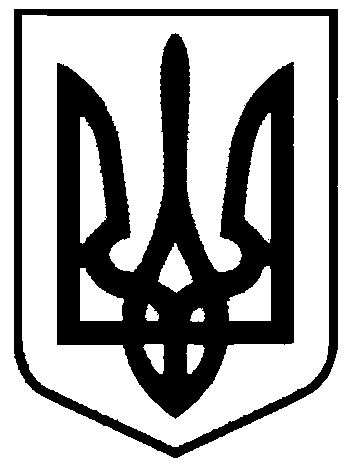 СВАТІВСЬКА МІСЬКА РАДАВИКОНАВЧИЙ КОМІТЕТРІШЕННЯвід                                      2019 р.    	м. Сватове                               №____   Про постановку громадянна  квартирний облік  	Розглянувши заяву редькіна Богдана Віталійовича та подання служби у справах дітей Сватівської РДА про постановку на квартирний облік дитини позбавленої батьківського піклування Редькіна Богдана Віталійовича, 12.09.2002 року народження   з проханням визнати його   таким, що потребує поліпшення житлових умов та поставити  на квартирний облік. Згідно доданих документів Редькін Б.В.    до позбавлення батьківської опіки проживав в м. Сватове з матір’ю, в будинках за договорами найму житлових приміщень,  враховуючи висновки житлово-побутової комісії при виконавчому комітеті Сватівської міської ради, керуючись ст. 39, 45 ЖК України,  ст. 30 Закону України «Про місцеве самоврядування в Україні»,  п. 64 Порядку провадження органами опіки та піклування діяльності, пов'язаної із захистом прав дитини, затвердженого постановою Кабінету Міністрів України від 24 вересня 2008 р. N 866, Порядком обліку громадян, які потребують поліпшення житлових умов,   Виконавчий комітет Сватівської міської радиВИРІШИВ:Визнати Редькіна Богдана Віталійовича таким, що потребує поліпшення житлових умов.Поставити Редькіна Богдана Віталійовича  зі складом сім’ї 1 чоловік на квартирний облік при виконавчому комітеті Сватівської міської ради.Включити Редькіна Б.В. до списку осіб, які користуються правом позачергового отримання житла, як дитину позбавлену батьківського піклування.Контроль за виконанням даного рішення покласти на першого  заступника міського голови Жаданову Л.В.Сватівський міський голова                                                                     Є.В.Рибалко